Всероссийский конкурс методических разработок мероприятий  досуговой и внеурочной педагогической деятельностиНоминация «Открытое мероприятие для детей»ФИО 1 автора: Дорохина Оксана ВладимировнаДолжность, место работы: педагог дополнительного образования, МБОУ ДО «Дворец детского и юношеского творчества имени А.А. Алексеевой» (город Череповец) Контактная информация: e-mail dorohinaoksana@mail.ruФИО 2 автора: Лебедева Татьяна ВениаминовнаДолжность, место работы: методист, МБОУ ДО «Дворец детского и юношеского творчества имени А.А. Алексеевой» (город Череповец)Контактная информация: e-mail tvlebedeva2004@yandex.ruНазвание конкурсной работы: конспект учебного занятия по теме «Образ вожатого»Конспект учебного занятия по теме «Образ вожатого»Тип занятия: занятие по актуализации и систематизации новых знанийВозраст учащихся: 14-16 летВремя проведения занятия: 45 минутМесто проведения: просторный кабинет Необходимое оснащение занятия:- кабинет, где может разместиться учебная группа;- столы – 3 шт., стулья по количеству участников;- телевизор, флешка с видео, аудио, фотоматериалами;- доска магнитно-маркерная большая, магниты, маркеры для доски – 3 шт.;- фломастеры – 15 штук;- мячи пластиковые (можно теннисные) – 3 штуки;- листы с надписями – 14 штук; листы с буквой «Я» - 14 штук, листы А-4 – 2 шт.; листочки для надписей – 10 штук;- Карточки формата А-4 (надпись «Образ вожатого», «Мы»), заготовка из бумаги (сердце, облако).Цель: сформировать у учащихся представление об образе вожатого.Задачи:Актуализировать знания учащихся об основных компонентах, входящих в образ вожатого.Изучить и применить в практической деятельности новые техники работы с образом «Облако слов» и «Интеллект-карта».Развивать умение сотрудничать в деятельности для достижения результата.Развивать коммуникативные умения учащихся (умение выражать и отстаивать собственное мнение).Воспитывать уверенность в собственных силах.Способствовать воспитанию уважительного отношения к мнению товарища.Слайды презентации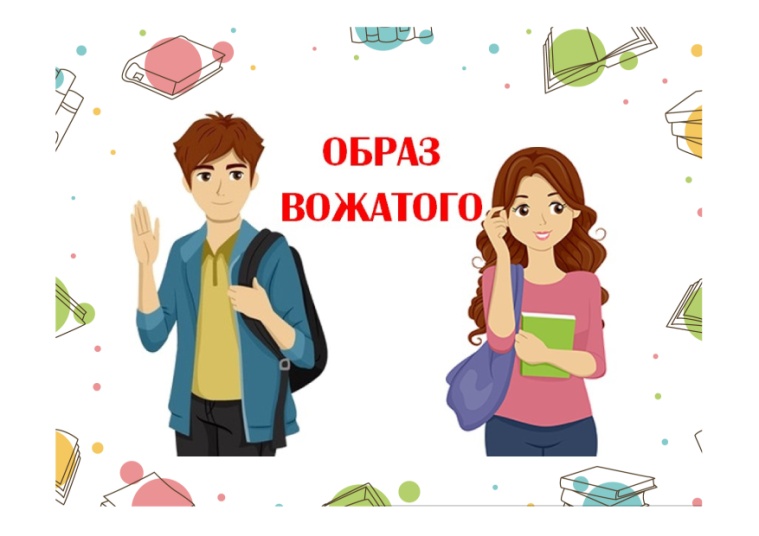 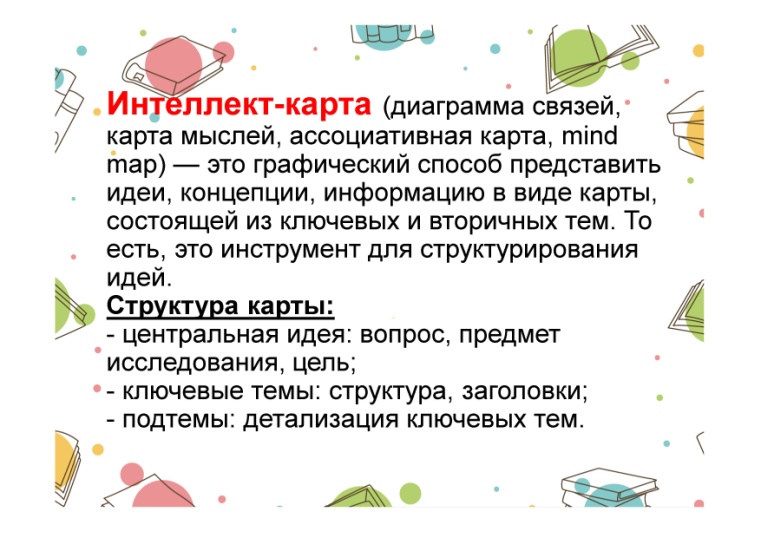 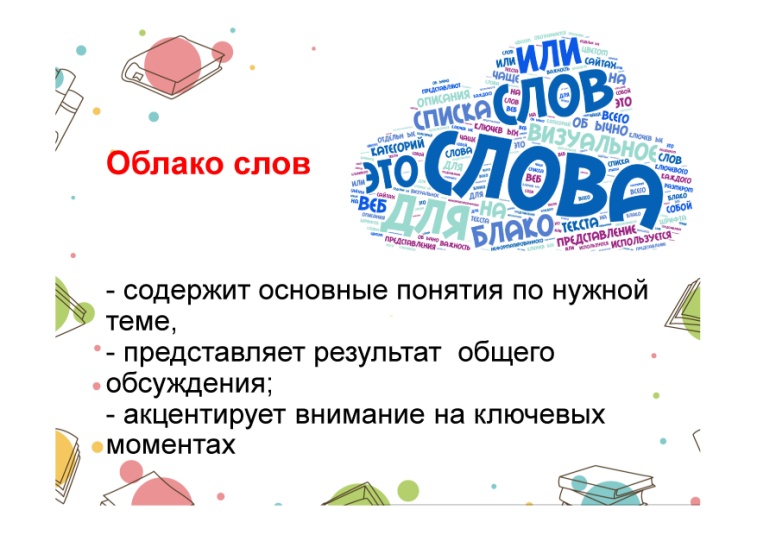 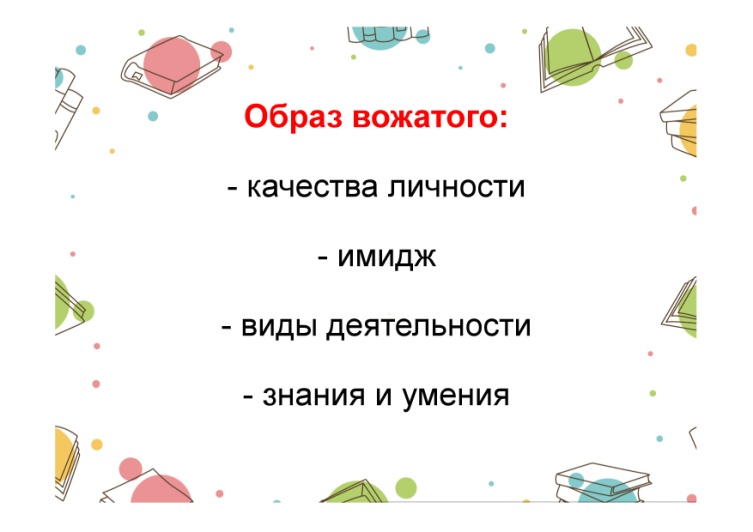 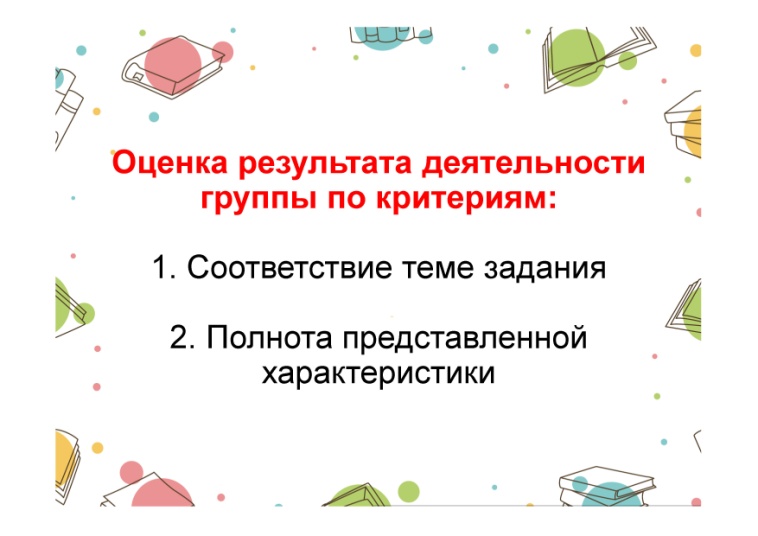 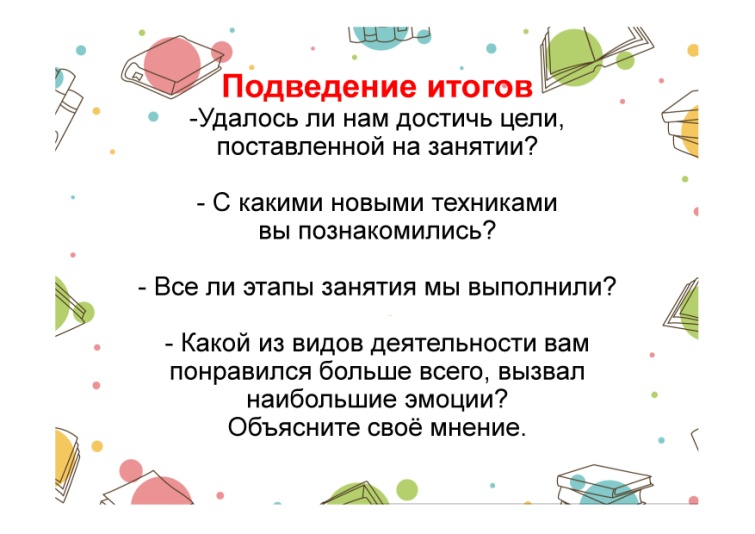 Результаты работы учащихся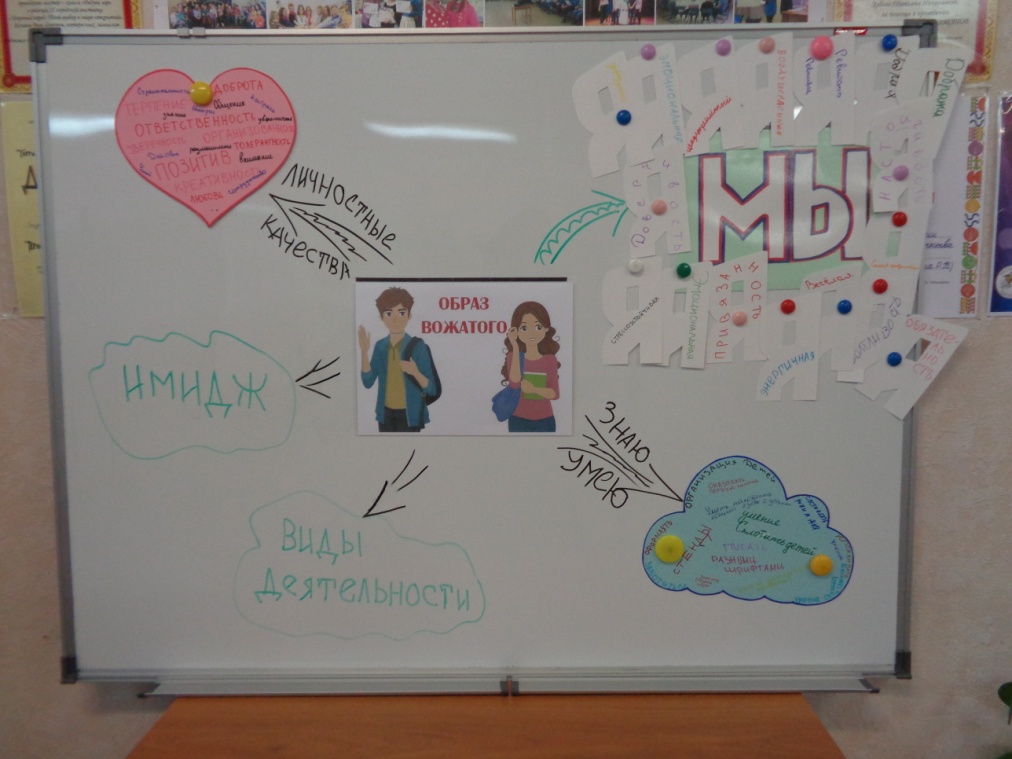 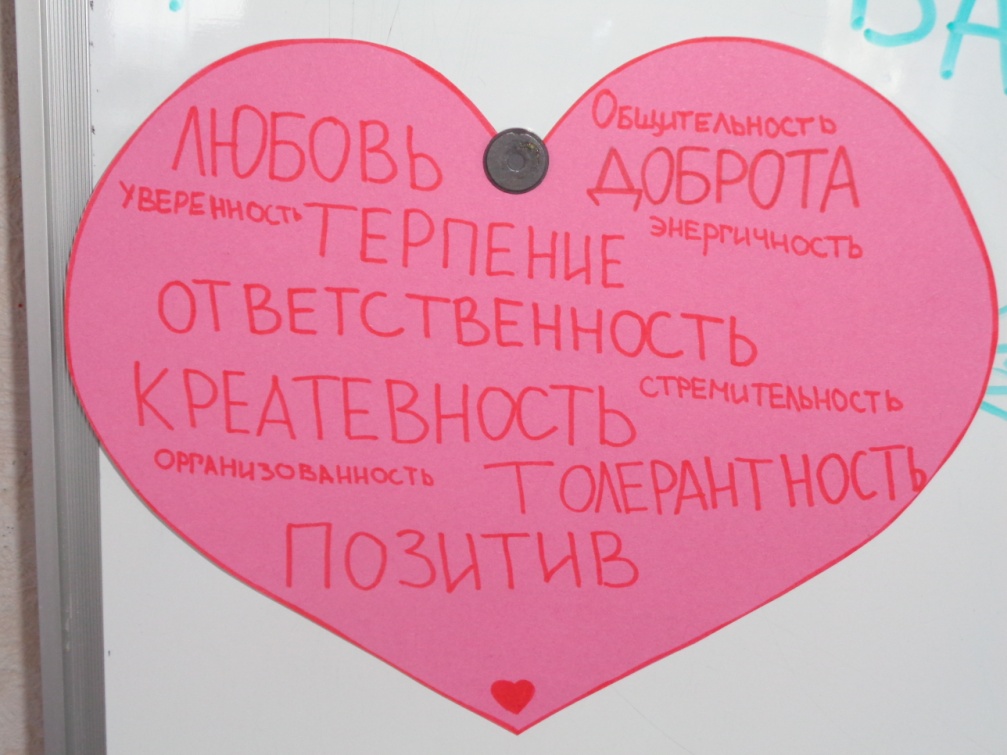 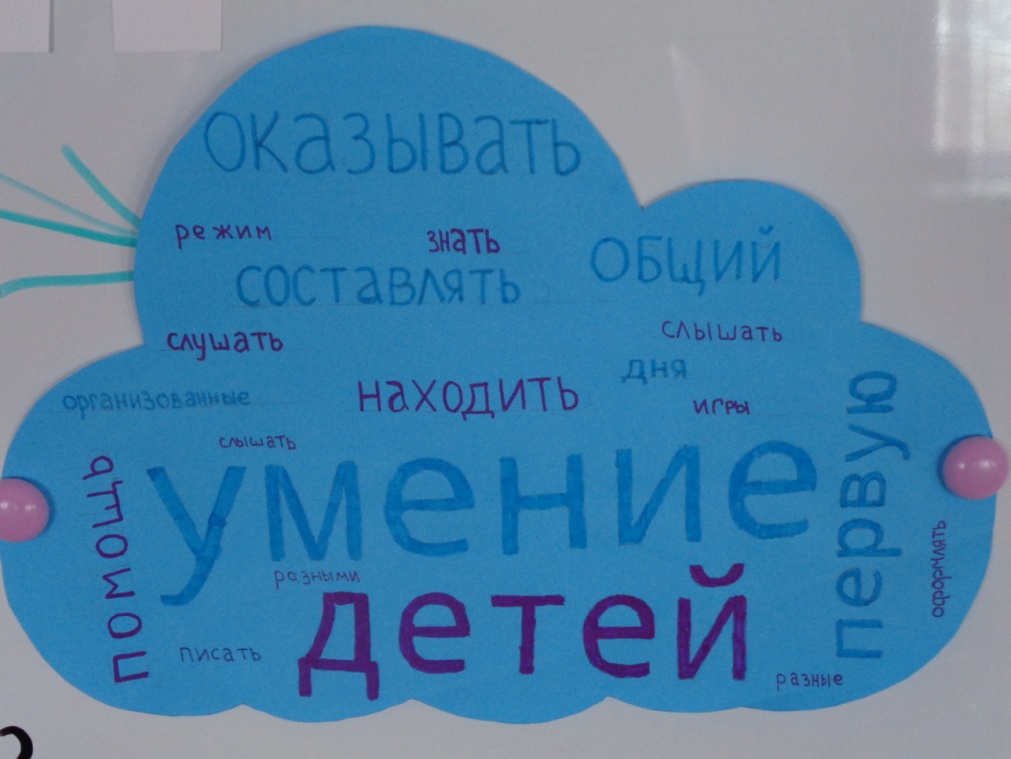 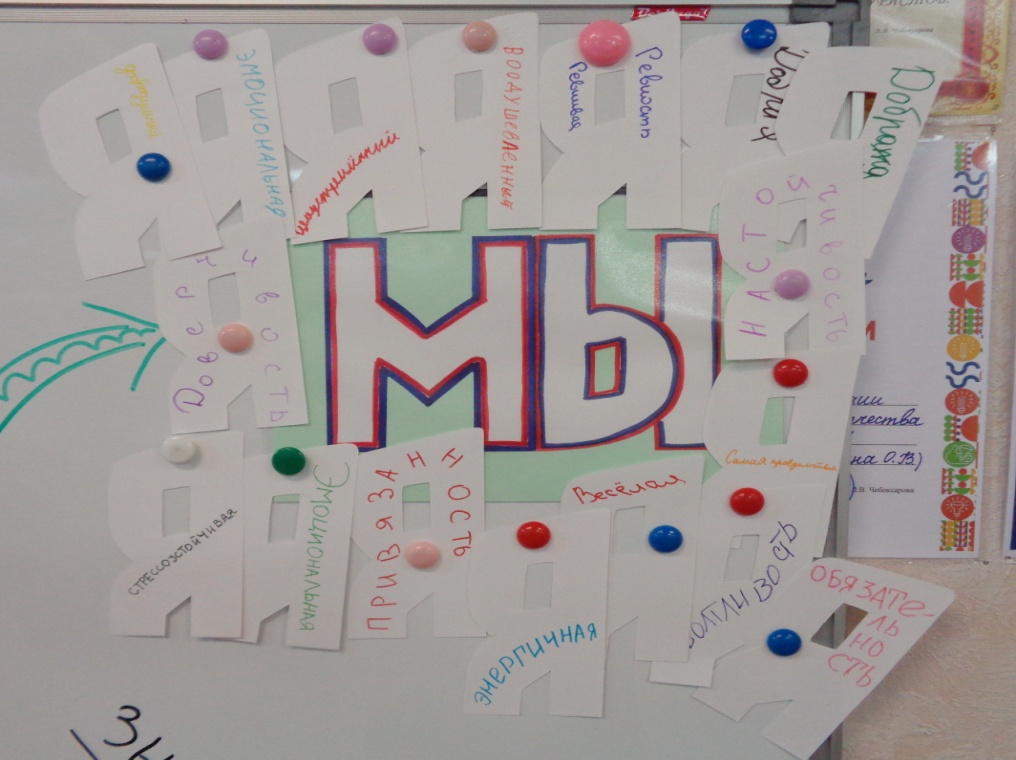 Список используемой литературы и ссылок на источники информации и иллюстрацийhttps://www.eduneo.ru/didakticheskie-zadaniya-na-osnove-oblaka-slov-v-korrekcionnoj-rabote-uchitelya-russkogo-yazyka/https://yandex.ru/video/search?text=%D0%BA%D0%B0%D0%BD%D0%B8%D0%BA%D1%83%D0%BB%D1%8B%20%D1%81%D1%82%D1%80%D0%BE%D0%B3%D0%BE%D0%B3%D0%BE%20%D1%80%D0%B5%D0%B6%D0%B8%D0%BC%D0%B0%20%D1%84%D0%B8%D0%BB%D1%8C%D0%BC%202009 (Кинофильм «Каникулы строгого режима» режиссера И.Г. Зайцева, 2009 год)Основные этапыВремяДеятельность педагогаДеятельность учащихсяРезультатОрганизационный2- Приветствие.- Предложение учащимся: продолжить фразу: «Моё настроение похоже на…»- Проговорить этапы занятия, записанные на доскеРабота в кругу. Варианты фразы: «Моё настроение похоже на…»- Повторение этапов занятияОпределение эмоционального состояния. Настрой на работуМотивационный2(3)221- Предложение учащимся: записать на листе с буквой «Я» самое сильное своё качество и озвучить его.- Предложение учащимся: вспомнить, что они уже знают и умеют, пройдя часть курса обучения.- Предложение учащимся: определить, о чем пойдет речь на занятии?- Предложение учащимся: определить цель занятияРабота в кругу. - Записать на листе с буквой «Я» самое сильное своё качество, озвучить его и прикрепить на магнитную доску вокруг местоимения «МЫ».-Учащийся получает мячи,  на одном из них надпись «знаю», на другом – «умею». Когда мячи оказываются у него в руках, он выбирает, о чем рассказать.- Учащиеся получают листочки, на которых написаны слова. Нужно определить, о чем идет речь.- Варианты ответов учащихсяСоздание набора качеств, присущих членам группыОпределение знаний, умений. Определение темы занятия «Образ вожатого» и размещение его в центре доскиОпределение цели:- посмотреть из чего складывается образ вожатогоОсновной35(7)225244- Предложить учащимся разделиться на две группы по принципу «Два капитана»- Познакомить учащихся с техникой «Интеллект-карта».- Предложить учащимся подумать и записать крупные составляющие образа вожатого. Каждую характеристику записать на отдельном листе.- Предложить учащимся обменяться результатами работы групп с целью оценки деятельности группы- Знакомство учащихся с составляющими образа вожатого  по результатам некоторых исследователей. - Предложение учащимся: вновь разбившись на группы, конкретизировать, наполнить содержанием две составляющие образа вожатого, а именно «Качества личности вожатого» (1-я группа) и «Знания и умения» (2-я группа)- Познакомить учащихся с техникой «Облако слов».- Включить музыкальное сопровождение, переключить слайды- Обсуждение итогов работы- Предложить учащимся посмотреть отрывок из фильма «Каникулы строгого режима», разбиться на пары и найти аргументы:- одни будут утверждать, что это настоящий вожатый,- другие – что главный герой не может быть настоящим вожатым.- Предложение учащимся: сформулировать без чего не может быть вожатого?- Деление на группы, работа за столами.- Дать свои определения техники.  Самостоятельное чтение информации  о ней с слайда.- Обсуждение  составляющих образа. Запись каждой характеристики на отдельном листе.- Оценка деятельности группы, озвучивание результатов- Чтение информации слайда- Деление на две группы по желанию. Работа за столами.- Дать свои определения техники.  Самостоятельное чтение информации  о ней с слайда.- наполнение составляющей конкретной информацией (оформление «Облака-слов»)- Оценка деятельности группы по критериям, представленным на слайде.- Просмотр отрывка из фильма- Разбивка на пары- Аргументы «за»  и « против»- Знакомство учащихся с техникой «Интеллект-карта».- Оценка работы каждой группы- Размещение составляющих образа на доске.Наполнение двух составляющих образа вожатого конкретной информацией и размещение на доске.Итог: без уважения и любви к ребенку нет вожатого.Итогово-рефлексивный32Опрос учащихся:- удалось ли нам достичь цели, поставленной на занятии? Докажите.- С какими новыми техниками вы познакомились?- Все ли этапы занятия мы выполнили?- Какой из видов деятельности вам понравился больше всего, вызвал эмоции? Объясните своё мнение.- Предложение учащимся: продолжить фразу: «Я – вожатый, потому что…»- Ритуал прощанияРабота в кругу- Учащиеся дают ответы на предложенные вопросы.- Учащиеся продолжают фразу «Я – вожатый, потому что…»- Цель: посмотреть из чего складывается образ вожатого -  достигнута.- Определены составляющие образа вожатого.- Определены понравившиеся виды деятельности- Каждый из участников видит себя в образе вожатого.